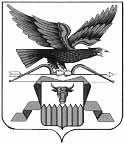 МИНИСТЕРСТВО  КУЛЬТУРЫЗАБАЙКАЛЬСКОГО КРАЯП Р И К А Зот  09 сентября 2019 года                     г.Чита                                        № 99/ОДО создании конкурсной комиссии В целях реализации мероприятий государственной программы Забайкальского края «Развитие культуры в Забайкальском крае», утвержденной постановлением Правительства Забайкальского края от 24 апреля 2014 года № 236, учитывая государственную программу Российской Федерации «Развитие культуры и туризма», утвержденную постановлением Правительства Российской Федерации от 15.04.2014 № 317, п р и к а з ы в а ю:1. Образовать конкурсную комиссию по проведению конкурсных отборов муниципальных образований Забайкальского края для предоставления субсидий из бюджета Забайкальского края на софинансирование расходных обязательств муниципальных образований Забайкальского края на реализацию мероприятий государственной программы Забайкальского края «Развитие культуры в Забайкальском крае» и утвердить ее состав (прилагается)2. Контроль за исполнением настоящего приказа оставляю за собой.И.о. министра	 культуры				                             Н.Ю.ЛиценбергТрошина Юлия Михайловна, 21 99 59Утвержден
 приказом Министерства культуры Забайкальского края
от 09 сентября  2019 г. № 99/ОДСостав
комиссии по проведению конкурсных отборов муниципальных образований Забайкальского края для предоставления субсидий из бюджета Забайкальского края на софинансирование расходных обязательств муниципальных образований Забайкальского края на реализацию мероприятий государственной программы Забайкальского края «Развитие культуры в Забайкальском крае» СОСТАВ КОМИССИИ: